Sayı 	: 00000503933	     		                   		                                                                22/02/2023 Konu 	    : Staj Başvurusu	İlgili Makama,	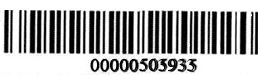 Meslek Yüksekokulumuz öğrencilerinin mezuniyet haklarını kazanabilmeleri için eğitimleri ile ilgili kurum/kuruluşlarda Yaz Stajı  yapma zorunlulukları vardır. Zorunlu Yaz Stajı süresince 5510 sayılı Sosyal Sigortalar ve Genel Sağlık Sigortası Yasası gereğince öğrencilerin sigorta işlemleri Üniversitemiz tarafından yapılmaktadır. Aynı kanunun 13 üncü maddesinin ikinci fıkrasının (a) bendi gereğince kurumlarda iş kazası olması durumunda aynı gün içinde yetkili kolluk kuvvetlerine ve Üniversitemize bilgi verilmesi zorunludur. 25/02/2011 tarihinde yürürlüğe giren 6111 sayılı Kanunun 61 inci maddesi ile mesleki ve teknik eğitim yapan yükseköğretim kurumları da 3308 sayılı Mesleki ve Teknik Eğitim Kanununa tabi olmuşlardır. Aşağıda bilgileri yer alan öğrencimizin kurum/kuruluşunuzda Müdürlüğümüzce belirlenen tarihte EN AZ 20 İşgünü zorunlu yaz stajı yapmasının uygun görülmesi durumunda formun ilgili bölümünün doldurulması ve onaylanarak okulumuza iletilmesini uygun görüşle arz/rica ederim. 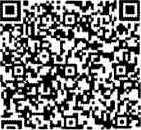 Evrakın elektronik imzalı suretine https://www.turkiye.gov.tr/kaeu-ebys adresinden fdb0d7d7-bdbd-4751-9eea-e9f761d1282a kodu ile erişebilirsiniz.Bu belge 5070 sayılı Elektronik İmza Kanunu’na uygun olarak Güvenli Elektronik İmza ile imzalanmıştır.Form No: FR-021 ; Revizyon Tarihi :18/12/2018; Revizyon No:01T.C.AHİ EVRAN ÜNİVERSİTESİSAĞLIK HİZMETLERİ MESLEK YÜKSEKOKULUYIL İÇİ VE YAZ DÖNEMİ STAJ VE MESLEKİ UYGULAMA SÖZLEŞMESİGENEL HÜKÜMLER :MADDE 1- Bu sözleşme, 3308 sayılı Mesleki Eğitim Kanununa uygun olarak, mesleki ve teknik eğitim yapan program öğrencilerinin işletmelerde yapılacak yıl içi ve yaz dönemi mesleki uygulama esaslarını düzenlemek amacıyla Yüksekokul Müdürlüğü, işveren ve öğrenci arasında imzalanır. MADDE 2- Üç nüsha olarak düzenlenen ve taraflarca imzalanan bu sözleşmenin, bir nüshası Ahi Evran Üniversitesi Sağlık Hizmetleri Meslek Yüksekokulu Müdürlüğünde, bir nüshası işletmede, bir nüshası öğrencide bulunur. MADDE 3- İşletmelerde yıl içi ve yaz dönemi mesleki uygulama, Ahi Evran Üniversitesi akademik takvimine göre planlanır ve yapılır. MADDE 4- Öğrencilerin yıl içi ve yaz dönemi mesleki uygulama sırasında, iş yeri kusurundan dolayı meydana gelebilecek iş kazaları ve meslek hastalıklarından işveren /işveren vekili sorumludur. MADDE 5- İşletmelerde yıl içi ve yaz dönemi mesleki uygulama, Ahi Evran Üniversitesi Sağlık Hizmetleri Meslek Yüksekokulu Yıl İçi ve Yaz Dönemi Mesleki uygulama yönergesine göre yürütülür. MADDE 6- Ahi Evran Üniversitesi akademik takvimine uygun olarak yıl içi ve yaz dönemi mesleki uygulama başladığı tarihten itibaren yürürlüğe girmek üzere taraflarca imzalanan bu sözleşme, öğrencilerin yıl içi ve yaz dönemi mesleki uygulamasını tamamladığı tarihe kadar geçerlidir.SÖZLEŞMENİN FESHİ MADDE 7- Sözleşme; a. İş yerinin çeşitli sebeplerle kapatılması, b. İş yeri sahibinin değişmesi halinde yeni iş yerinin aynı mesleği/üretimi sürdürememesi, c. Öğrencilerin Yükseköğretim Kurumları Öğrenci Disiplin Yönetmeliği hükümlerine göre uzaklaştırma cezası aldığı sürece veya çıkarma cezası alarak ilişiğinin kesilmesi durumunda sözleşme feshedilir. ÜCRET VE İZİN MADDE 8- 3308 sayılı Kanun'un 25 inci maddesi birinci fıkrasına göre öğrencilere, işletmelerde iş yeri eğitimi devam ettiği sürece yürürlükteki aylık asgari ücret net tutarının, yirmi ve üzerinde personel çalıştıran iş yerlerinde %30’undan, yirmiden az personel çalıştıran iş yerlerinde %15’inden az olmamak üzere ücret ödenir. Ücret başlangıçta ……………………………TL’dir. Öğrenciye ödenecek ücret, her türlü vergiden muaftır. Asgari ücrette yıl içinde artış olması hâlinde, bu artışlar aynı oranda öğrencilerin ücretlerine yansıtılır. MADDE 9- Üniversite 5510 sayılı sosyal sigortalar ve genel sağlık sigortası kanunu kapsamındaki sigorta pirimi dışında hiçbir ücret ödemez ya da maddi yükümlülük atına girmez, işletme veya şahıslar her hangi bir konuda ücret talep edemez. SİGORTA MADDE 10- Öğrenciler, bu sözleşmenin akdedilmesiyle işletmelerde yıl içi ve yaz dönemi mesleki uygulamasına devam ettikleri sürece 5510 sayılı Sosyal Sigortalar Kanunu’nun 4’üncü maddesinin birinci fıkrasının (a) bendine göre iş kazası ve meslek hastalığı sigortası, Yüksekokul Müdürlüğünce yaptırılır. MADDE 11- Yüksekokul Müdürlüğünce ödenmesi gereken sigorta primleri, Sosyal Güvenlik Kurumunun belirlediği oranlara göre, Sosyal Güvenlik Kurumuna ödenir.MADDE 12- Sigorta ve prim ödemeyle ilgili belgeler, Meslek Yüksekokulu Müdürlüğünce saklanır. ÖĞRENCİNİN DİSİPLİN, DEVAM VE BAŞARI DURUMU MADDE 13- Öğrenciler, yıl içi ve yaz dönemi mesleki uygulaması için işletmelere devam etmek zorundadırlar. İşletmelerde yıl içi ve yaz dönemi mesleki uygulamasına mazeretsiz olarak devam etmeyen öğrencilerin ücretleri kesilir. Bu konuda işletmeler yetkilidir. MADDE 14- İşletme yetkilileri, mazeretsiz olarak üç (3) iş günü yıl içi ve yaz dönemi mesleki uygulamasına gelmeyen öğrenciyi, en geç beş (5) iş günü içinde Yüksekokul Müdürlüğüne bildirir. MADDE 15- Öğrencilerin işletmelerde disiplin soruşturmasını gerektirecek davranışlarda bulunmaları halinde, bu durum işletme tarafından Yüksekokul Müdürlüğüne yazılı olarak bildirilir. Disiplin işlemi, Yüksekokul Müdürlüğü tarafından Yükseköğretim Kurumları Öğrenci Disiplin Yönetmeliği hükümlerine göre yürütülür. Sonuç, işletmeye yazılı olarak bildirilir. MADDE 16- İşletmelerde yıl içi ve yaz dönemi mesleki uygulama yapan öğrencilerin başarı durumu, Sağlık Hizmetleri Meslek Yüksekokulu ilgili yıl içi ve yaz dönemi mesleki uygulama yönergesi hükümlerine göre belirlenir. TARAFLARIN DİĞER GÖREV VE SORUMLULUKLARI MADDE 17- Yıl içi ve yaz dönemi mesleki uygulama yaptıracak işletmelerin sorumlulukları: Sağlık Hizmetleri Meslek Yüksekokulu yıl içi ve yaz dönemi mesleki uygulama yönergesi kapsamındaki görev ve sorumlulukları yerine getirmekle mükelleftir.Evrakın elektronik imzalı suretine https://www.turkiye.gov.tr/kaeu-ebys adresinden fdb0d7d7-bdbd-4751-9eea-e9f761d1282a kodu ile erişebilirsiniz.Bu belge 5070 sayılı Elektronik İmza Kanunu’na uygun olarak Güvenli Elektronik İmza ile imzalanmıştır.Staj Komisyonu BaşkanıÖğr.Gör.Erhan BOLAT(E İMZALIDIR)Dr.Öğr.Üyesi Cihat ÖZTÜRK    MYO Okul Müdürü       (E İMZALIDIR)ÖĞRENCİNİN KİMLİK BİLGİLERİÖĞRENCİNİN KİMLİK BİLGİLERİÖĞRENCİNİN KİMLİK BİLGİLERİAdı‒Soyadı ……………………………………………………......……………………………………………………......Kayıtlı Olunan Programın Adı……………………………………………………......……………………………………………………......T.C. Kimlik Numarası……………………………………………………......……………………………………………………......Okul Numarası……………………………………………………......……………………………………………………......Telefon NumarasıTel: …………………………… Cep no:………………………......Tel: …………………………… Cep no:………………………......E‒posta Adresi ……………………………………@ahievran.edu.tr   ……………………………………@ahievran.edu.tr   SGK KaydıVar Yok 	STAJ YERİ BİLGİLERİSTAJ YERİ BİLGİLERİSTAJ YERİ BİLGİLERİStaj Yeri Adı ……………………………………………………......……………………………………………………......Staj Yeri Adresi……………………………………………………......……………………………………………………......Staj Yeri Üretim/Hizmet Alanı……………………………………………………......……………………………………………………......Staj Yeri Yetkilisi……………………………………………………......……………………………………………………......Telefon/E‒postaTel: …………………………… E-posta:………………………......Tel: …………………………… E-posta:………………………......Staj Yerinin Web Adresi……………………………………………………......……………………………………………………......	Yukarıda belirttiğim bilgilerin doğruluğunu, aşağıda belirtilen tarihler arasında …… İş günü stajımı yapacağımı, stajımın başlangıç ve bitiş tarihlerinin değişmesi veya stajıma başlamamam ya da stajdan vazgeçmem hâlinde en az 10 gün önceden “Yüksekokul Staj Komisyonu”na yazılı olarak bilgi vereceğimi aksi takdirde SGK prim ödemeleri nedeniyle doğabilecek maddi zararları karşılayacağımı beyan ve taahhüt ederim.    Öğrencinin İmzası…………………………….            Tarih    ..../…./2023	Yukarıda belirttiğim bilgilerin doğruluğunu, aşağıda belirtilen tarihler arasında …… İş günü stajımı yapacağımı, stajımın başlangıç ve bitiş tarihlerinin değişmesi veya stajıma başlamamam ya da stajdan vazgeçmem hâlinde en az 10 gün önceden “Yüksekokul Staj Komisyonu”na yazılı olarak bilgi vereceğimi aksi takdirde SGK prim ödemeleri nedeniyle doğabilecek maddi zararları karşılayacağımı beyan ve taahhüt ederim.    Öğrencinin İmzası…………………………….            Tarih    ..../…./2023	Yukarıda belirttiğim bilgilerin doğruluğunu, aşağıda belirtilen tarihler arasında …… İş günü stajımı yapacağımı, stajımın başlangıç ve bitiş tarihlerinin değişmesi veya stajıma başlamamam ya da stajdan vazgeçmem hâlinde en az 10 gün önceden “Yüksekokul Staj Komisyonu”na yazılı olarak bilgi vereceğimi aksi takdirde SGK prim ödemeleri nedeniyle doğabilecek maddi zararları karşılayacağımı beyan ve taahhüt ederim.    Öğrencinin İmzası…………………………….            Tarih    ..../…./2023Yaz StajıBaşlangıç Tarihi   :…./…./2023                                                         İşyerimizde ……. iş günü Yaz Stajı yapması uygun görülmüştürBitiş Tarihi             : ..../.…/2023                                                                             Staj Yerinin Onayı………………………………………Yaz StajıBaşlangıç Tarihi   :…./…./2023                                                         İşyerimizde ……. iş günü Yaz Stajı yapması uygun görülmüştürBitiş Tarihi             : ..../.…/2023                                                                             Staj Yerinin Onayı………………………………………Yaz StajıBaşlangıç Tarihi   :…./…./2023                                                         İşyerimizde ……. iş günü Yaz Stajı yapması uygun görülmüştürBitiş Tarihi             : ..../.…/2023                                                                             Staj Yerinin Onayı………………………………………ÖNEMLİ NOT: Yaz Stajı yapacak olan öğrencinin bu formu staja başlamadan en az 30 gün önce staj yapacağı kuruma onaylatarak Meslek Yüksekokulumuz Bölüm Sekreterliğine  imza karşılığı teslim etmesi zorunludur. Formun Bölüm Sekreterliğine zamanında teslim edilmemesinden dolayı sigorta girişinin yapılamamasından öğrenci sorumludur.Zorunlu Yaz Stajının Süresi 20 İş Gününden az olamaz.Bu belge ve ekindeki sözleşme elektronik olarak imzalanmış ve mühürlenmiştir. Ayrıca ıslak imzalı belge verilmeyecektir.ÖNEMLİ NOT: Yaz Stajı yapacak olan öğrencinin bu formu staja başlamadan en az 30 gün önce staj yapacağı kuruma onaylatarak Meslek Yüksekokulumuz Bölüm Sekreterliğine  imza karşılığı teslim etmesi zorunludur. Formun Bölüm Sekreterliğine zamanında teslim edilmemesinden dolayı sigorta girişinin yapılamamasından öğrenci sorumludur.Zorunlu Yaz Stajının Süresi 20 İş Gününden az olamaz.Bu belge ve ekindeki sözleşme elektronik olarak imzalanmış ve mühürlenmiştir. Ayrıca ıslak imzalı belge verilmeyecektir.ÖNEMLİ NOT: Yaz Stajı yapacak olan öğrencinin bu formu staja başlamadan en az 30 gün önce staj yapacağı kuruma onaylatarak Meslek Yüksekokulumuz Bölüm Sekreterliğine  imza karşılığı teslim etmesi zorunludur. Formun Bölüm Sekreterliğine zamanında teslim edilmemesinden dolayı sigorta girişinin yapılamamasından öğrenci sorumludur.Zorunlu Yaz Stajının Süresi 20 İş Gününden az olamaz.Bu belge ve ekindeki sözleşme elektronik olarak imzalanmış ve mühürlenmiştir. Ayrıca ıslak imzalı belge verilmeyecektir.İŞLETME ADI: MYO ADI:Ahi Evran Üniversitesi Sağlık Hizmetleri M.Y.O.ÖĞRENCİ İŞVEREN VEYA VEKİLİ MESLEK YÜKSEKOKULUAdı SoyadıAdı Soyadıİmza-kaşeDr.Öğr.Üyesi Cihat ÖZTÜRK    MYO  Müdürü                                      (E İMZALIDIR)Görevi Tarih …../…/2023Tarih …/…/ 2023Tarih …./…./2023